Edges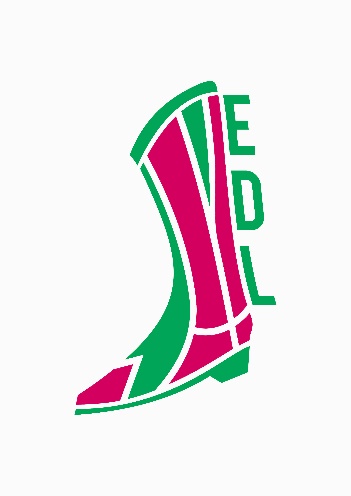 Competition Step Sheet para WDM 18-19Description: 		32 Counts, 4 Walls, ECS, CountryChoreographer: 	Jessica DevlinMusic:	 		Edges by Catherine McGrath ( Special Edit )Count-in: 		16 Count IntroNote:			Tiene un restart despues de 16 counts en el muro 5.			Bailaremos: Muro 1 Vanilla, Muro 2 Vanilla, Muro 3 Variante			Muro 4 Vanilla, Muro 5 (hasta el restart ) Vanilla, V&V hasta el finalDIVISION:		Intermediate 1-8	R TRIPLE TO R SIDE, SAILOR WITH ½ TURN L, CROSS ROCK, R TRIPLE TO R SIDE1&2	Paso D a la derecha, igualamos I junto a D, paso D a la derecha3&4	Paso I tras D, ½ a la izquierda con paso con D a la derecha, paso I delante (6.00)Cross rock D sobre I, recover sobre I7&8	Paso D a la derecha, igualamos I junto a D, paso D a la derechaCROSS, SIDE,SAILOR ½ TURN, TWIST ½ TURN, TWIST ½ TURN UIT SWEEP,  BEHIND, SIDE, CROSSCross I sobre D, paso D a la derecha.3&4	Paso I tras D, ½ a la izquierda con paso con D a la derecha, paso I delante.5-6	Twist de ½ a la derecha dejando el peso en la derecha, twist de ½ a la izquierda haciendo sweep con I de delante hacia atrás.7&8	Cross I tras D, paso D a la derecha, cross I sobre D	RESTAR EN EL MURO 5R TRIPLE TO R SIDE, ¾ WALK FORWARD X 2, FORWARD ROCK, RECOVER, L TRIPLE BACK.1&2	¼ a la izquierda con paso D atras, igualamos I junto a D, paso con D atras.½  a la izquierda con paso delante con I, paso delante con D.Rock con I delante, recover sobre D7&8	Paso I atrás, igualamos D junto a I, paso con I atrás.WALK BACK X2, COASTER STEP, ½ PÍVOT TURN, SIDE ROCK & CROSSPaso atrás con D, paso atrás con I3&4	Paso atrás con D, igualamos I junta a D, paso con D delantePaso con I delante,1/2 a la derecha dejando el peso en D7&8	Rock con I a la izquierda, recover sobre D, cross I sobre D 